ПАМЯТКА ПО РАЗРАБОТКЕ СОПСОП – документ, содержащий чёткое описание логической последовательности действий для выполнения определённой работы.Возьмите шаблон для подготовки СОПЗаполните титульную часть СОППримерСТАНДАРТНАЯ ОПЕРАЦИОННАЯ ПРОЦЕДУРА № 1Опишите цели и сферу применения стандартной операционной процедуры  в разделе «Цели и сфера применения стандартной операционной процедуры». Укажите цель процедуры, в каких случаях она применяется и как используется.ПримерЦелью СОП процесса «Сбор и обобщение информации в рамках мониторинга деятельности сети МФЦ Белгородской области» является внедрение единого алгоритма сбора и анализа информации, необходимой для заполнения АИС МРС МФЦ, от объектов сети МФЦ Белгородской области.Сфера применения СОП процесса «Сбор и обобщение информации в рамках мониторинга деятельности сети МФЦ Белгородской области» это государственное регулирование органами исполнительной власти Белгородской области внедрение проекта по созданию и развитию сети МФЦ региона.Опишите, для кого предназначена стандартная операционная процедура в разделе «Субъекты стандартной операционной процедуры»ПримерСОП предназначена для главного специалиста отдела по предупреждению возникновения конфликта интересов управления по профилактике коррупционных и иных правонарушений.Укажите в разделе «Сокращения и определения стандартной операционной процедуры» основные понятия и сокращения, которые будут использоваться в рамках описания процесса.ПримерАИС МРС МФЦ - автоматизированная информационная система мониторинга развития сети многофункциональных центров предоставления государственных и муниципальных услуг.ГАУ БО «МФЦ» - государственное автономное учреждение Белгородской области «Многофункциональный центр предоставления государственных и муниципальных услуг».МФЦ - многофункциональный центр предоставления государственных и муниципальных услуг.МФЦ Белгородской области - многофункциональные центры предоставления государственных и муниципальных услуг Белгородской области.ТОСП МФЦ - территориально обособленное структурное подразделение многофункционального центра предоставления государственных и муниципальных услуг.Укажите в разделе «Связанные документы и формы» все формы, шаблоны, чек листы, перечни, справочные материалы и т.п., используемые для осуществления процесса. Предоставьте исчерпывающий список того, что нужно использовать, как и когда, где взять необходимые материалы. Все указанные материалы прилагаются к СОП или указывается путь как их найти, скачать.ПримерФорма запроса в федеральные органы исполнительной власти, органы государственной власти субъектов Российской Федерации, архивы учреждений (организаций) при необходимости уточнения представленных гражданином документов.Форма протокола КомиссииФорма приказа по итогам заседания комиссииСписок телефонных номеров контрагентовЧек-лист для приема пакета документов В разделе «Процедура СОП» перечислите все шаги процесса с необходимой детализацией, включая используемые формы, шаблоны, памятки, справочники и т.д.Охватите последовательность действий и факторы, влияющие на принятие решений в процессе выполнения действий. Опишите все возможны варианты “что, если…”, возможные помехи, методы их устранения и предостережения о безопасности. Чётко обозначьте нормы, предельные отклонения от эталонных значений, обстоятельства выполнения, роли и обязанности, данные на входе и выходе.ПримерШАГ 1Получение документов для согласования Пакет документов, состоящий из копий сопроводительного письма и анкеты претендующего, необходимо получить в канцелярии ДВиКП (кабинет № 212)ШАГ 2Регистрация в журнале и создание проекта резолюции в СЭДНеобходимо записать полученные документы в журнал входящей корреспонденции и следовать инструкции на рисунке № 1 для создания проекта резолюцииРисунок № 1ШАГ 3Передача документов начальнику управления для ознакомления с анкетамиНеобходимо отнести пакет документов начальнику управления для ознакомления с анкетами (кабинет № 157)ШАГ 4Передача документов от начальника управления начальнику отделаНеобходимо забрать пакет документов у начальника управления и отнести начальнику отдела (кабинет № 106) ШАГ 5Получение документов от начальника отделаНеобходимо забрать пакет документов у начальника отдела (кабинет № 106) ШАГ 6Внесение резолюции в журнал входящей корреспонденцииНеобходимо внести резолюцию начальника в журнал входящей корреспонденции напротив регистрационной записи ШАГ 7Проверка правильности и полноты заполнения анкетыДля проверки правильности заполнения анкеты воспользуйтесь памяткой или чек листом на рисунке № 2Рисунок № 2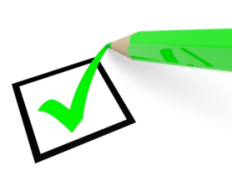 Подпишите СОП сами и у руководителя.Наименование органа властиДепартамент внутренней и кадровой политики областиНаименование структурного подразделенияОтдел внедрения бережливого управления управления проектно-аналитической и контрольно-организационной работыНаименование процессаПроведение обучающего семинара по бережливому управлению для сотрудников органов власти областиСоставилЗаместитель начальника отделаШиянова Е.Н._______________9.07.2019УтвердилНачальник отделаБотвиньева Т.Н.______________10.07.2019Действует с15.07.2019ЗаменяетВводится впервыеПричина пересмотраВводится впервыеДата следующего пересмотра15.07.2020Исполнитель: главный специалистВремя: 5 минутИсполнитель: главный специалистВремя: от 1 до 10 минутВойти в СЭД под учетной записью начальника управленияhttps://pbo.belregion.ru 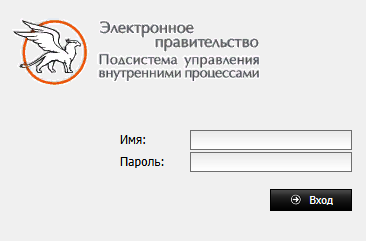 Выбрать в меню задач порядковый номер анкеты и нажать  кнопку«Задача по исполнению документа/показать документ»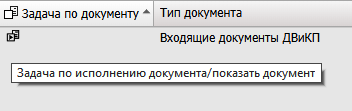 - Файлы – ПросмотрПросмотреть электронный документ, сверить с бумажным экземпляром.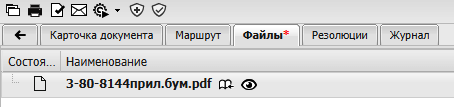 - Резолюции - +СоздатьСоздать проект резолюции начальника управления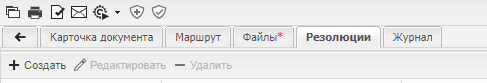 Заполнить обязательные поляПроект – Да;Авторы – Начальник управления;Ответственные рук. –  Начальник отдела;Исполнители – Главный специалист;Текст – Для работы. Для исполнения;СОХРАНИТЬ.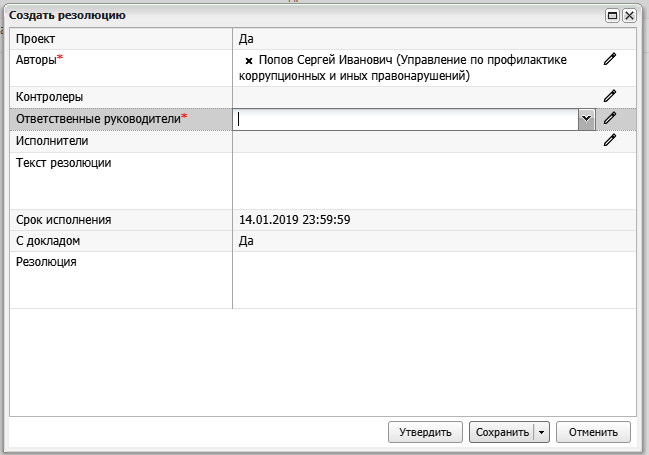 Исполнитель: главный специалистВремя: от 1 до 2 минутИсполнитель: главный специалистВремя: от 2 до 3 минутИсполнитель: главный специалистВремя: от 2 до 5 минутИсполнитель: главный специалистВремя: от 1 до 5 минутИсполнитель: главный специалистВремя: 1 до 10 минут